PRACOVNÝ LIST - HÁDANKYNapíš správne názvy rozprávok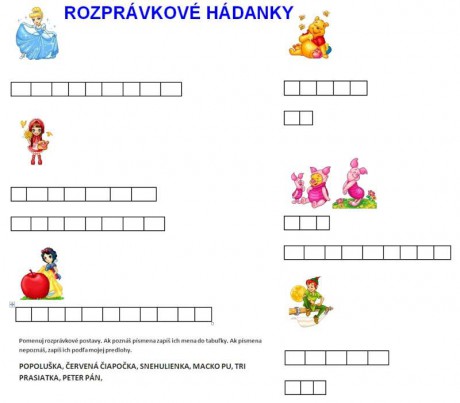 .................................................................................................................................................................................................................................................................................................................................................................................................................................................................................................................................................................................................................................................................................................................................................................................................................................................................................................................................................................................................................2. Myšička je hladná a  hľadá správnu cestu k voňavému syru.      Pomôž jej aby ju našla a nechytila sa do pasce.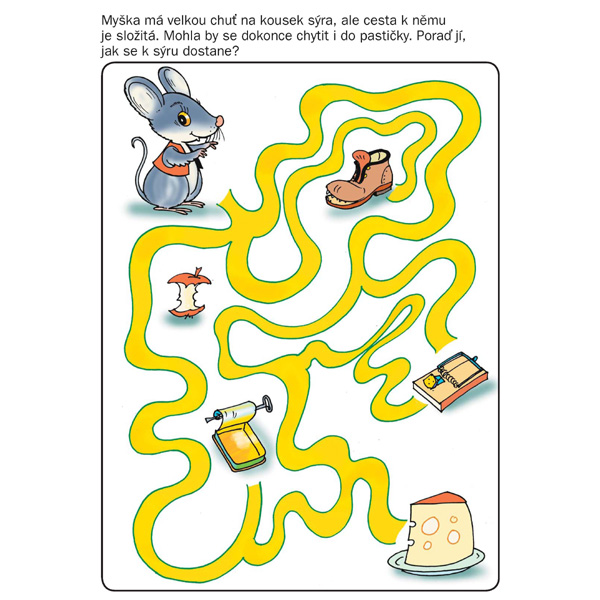 3.	Spočítaj koľko  štvorcov vidíš na obrázku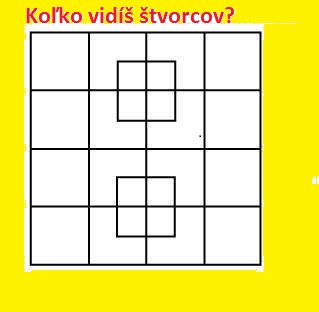 Na obrázku je ........................štvorcov.4. Úloha: Prepíš do zošita hádanky, ktoré sú v prezentácii. 5. Úloha:  V čítanke vyhľadaj všetky hádanky a prepíš ich do zošita. 